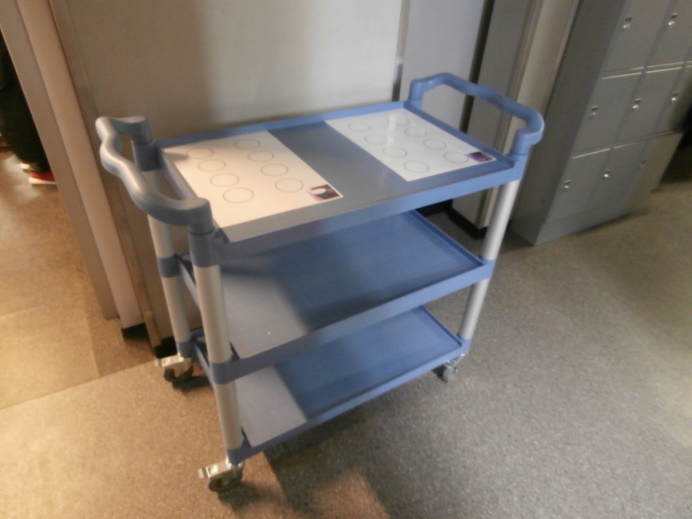                                                  Koffiekar 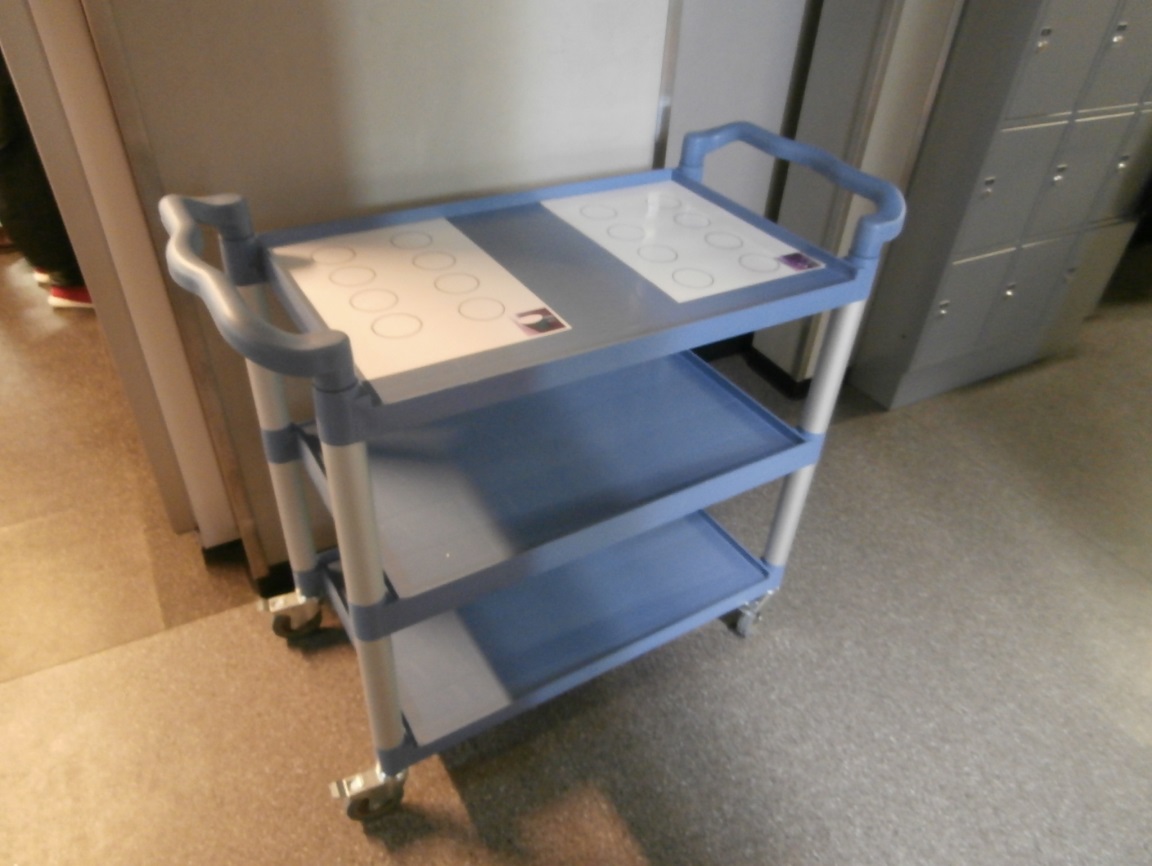 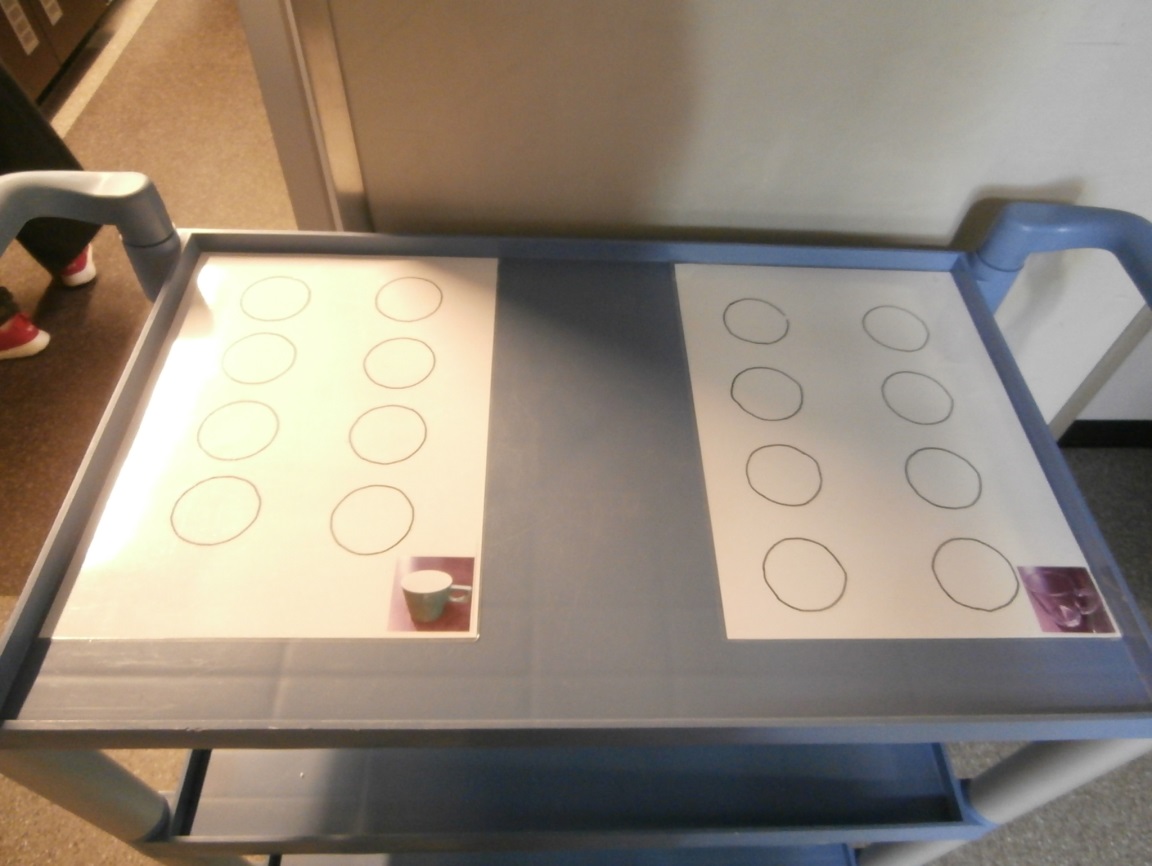 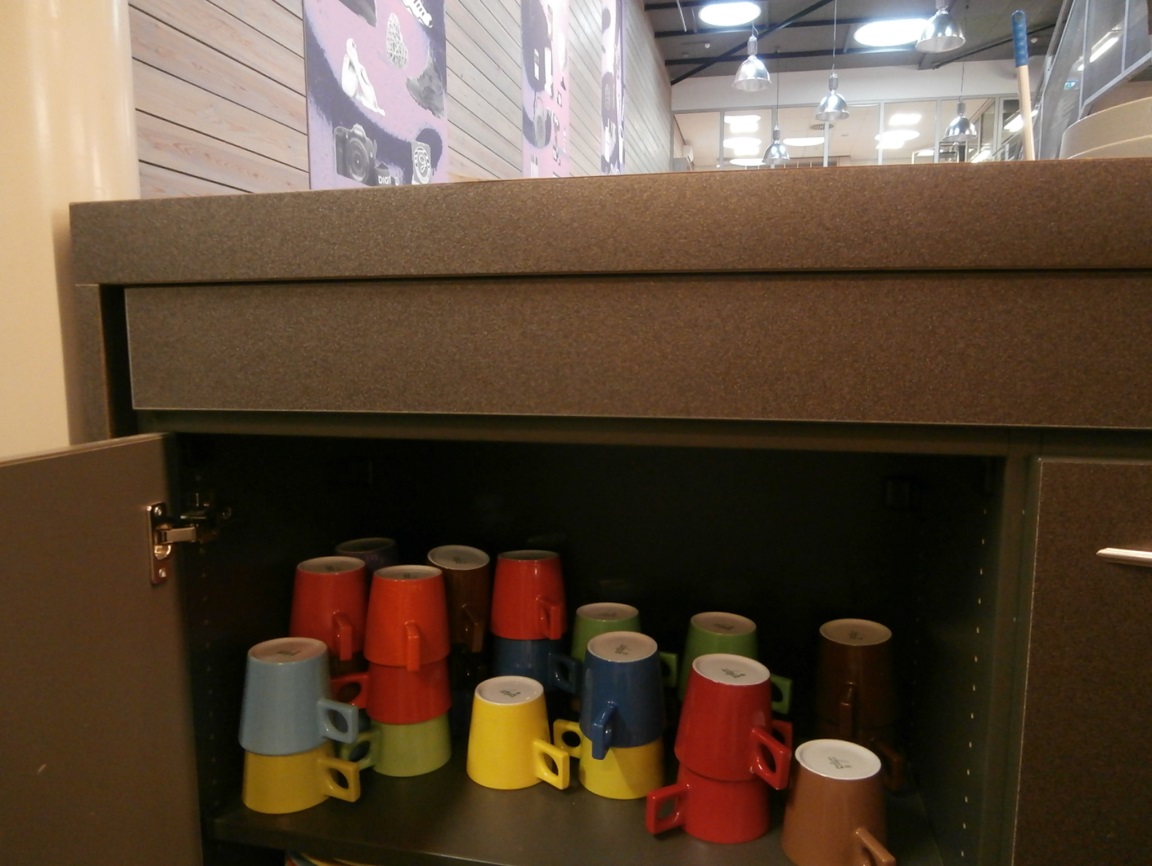 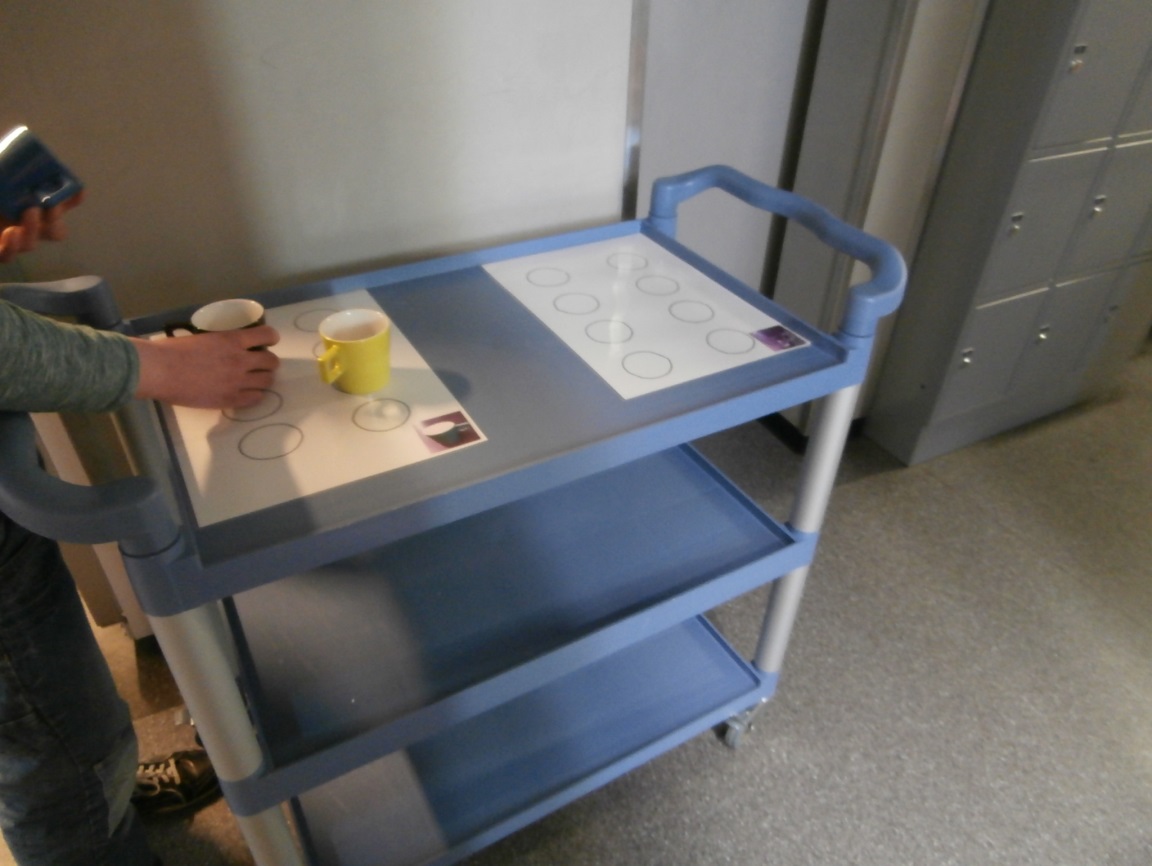 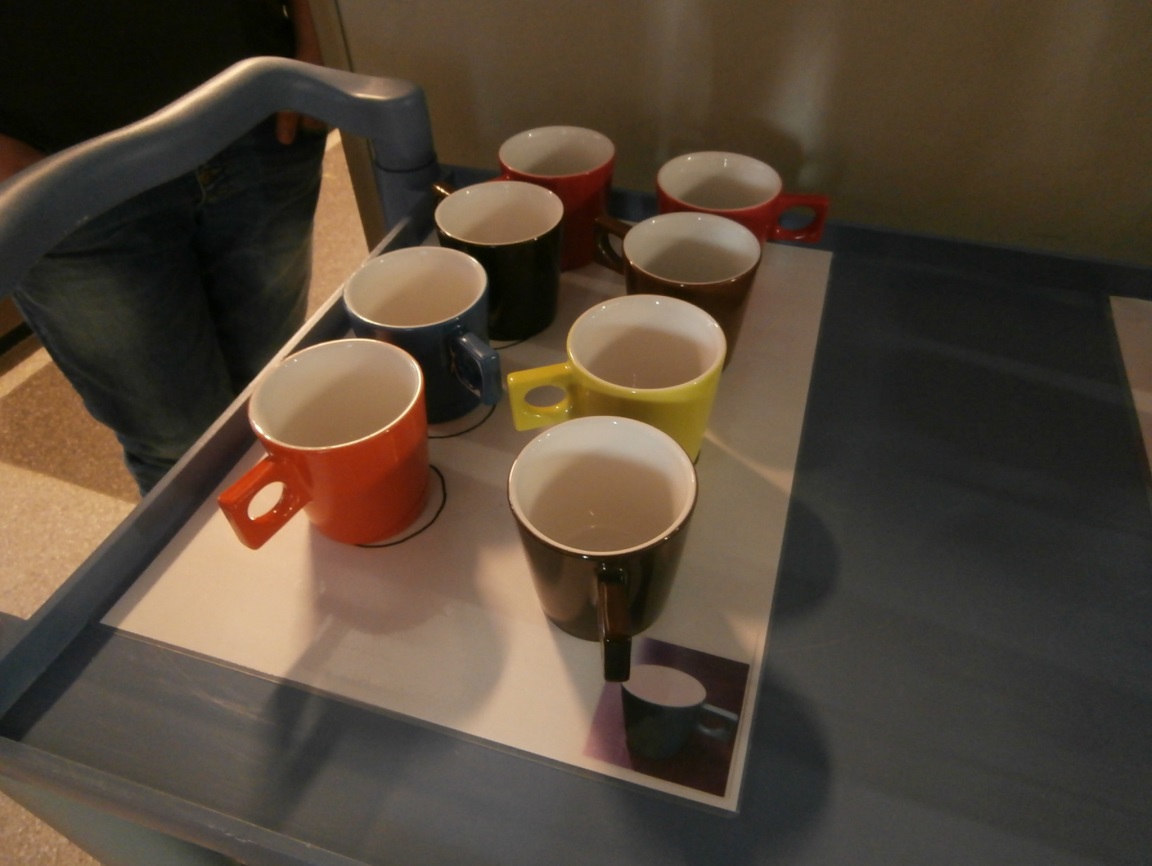 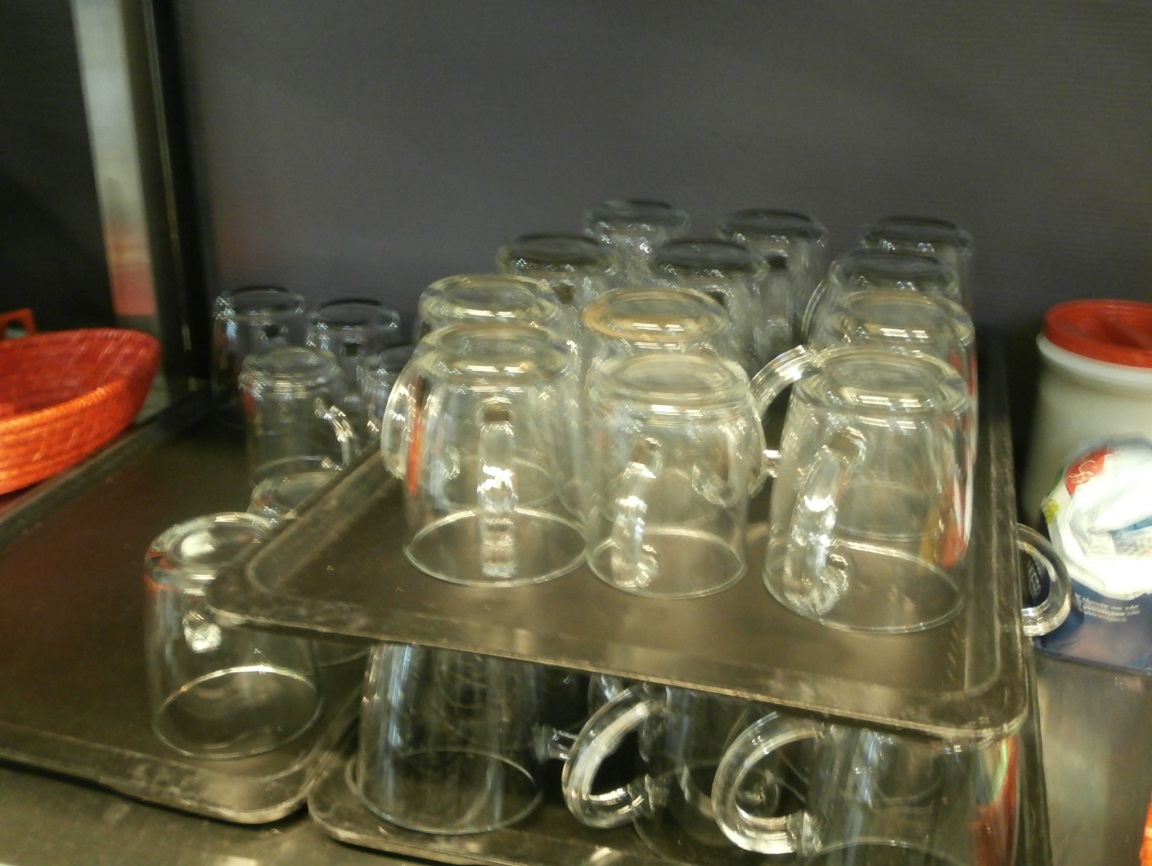 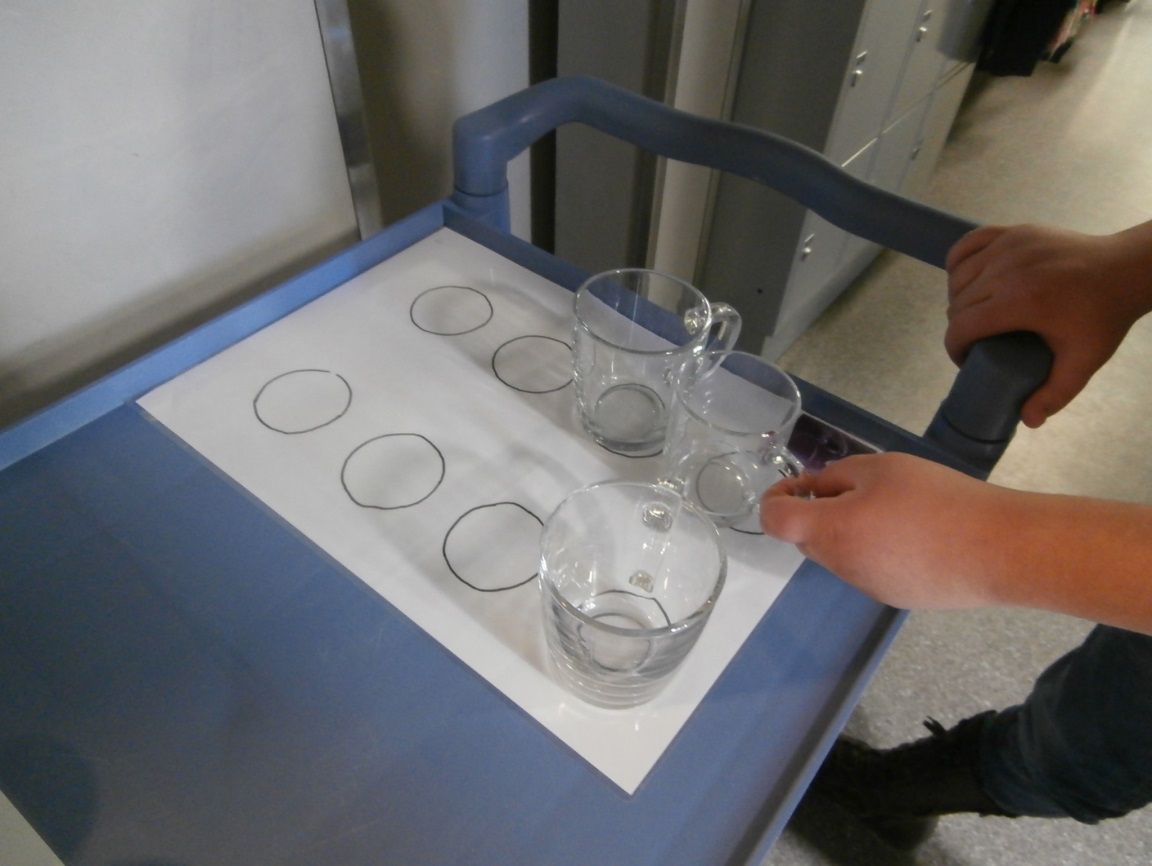 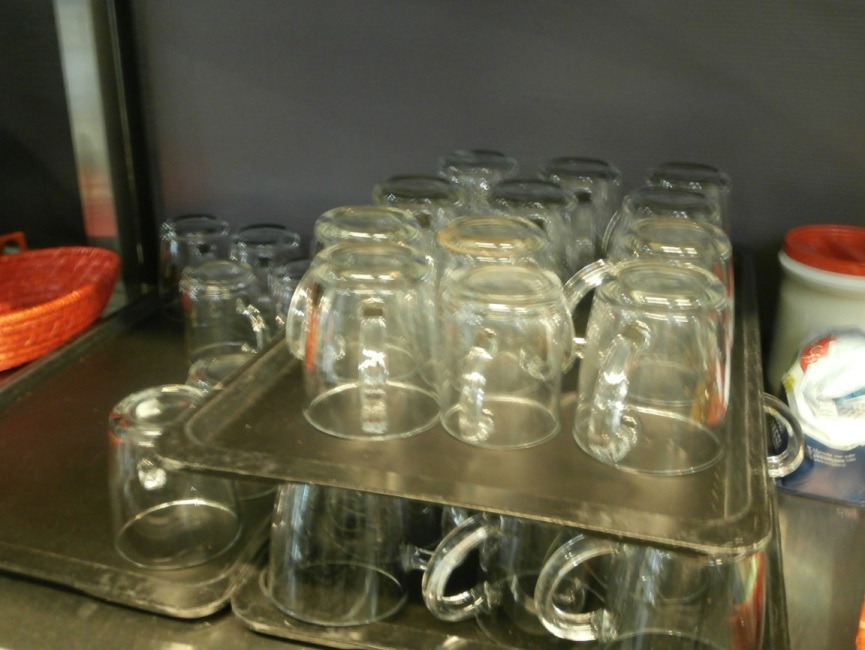 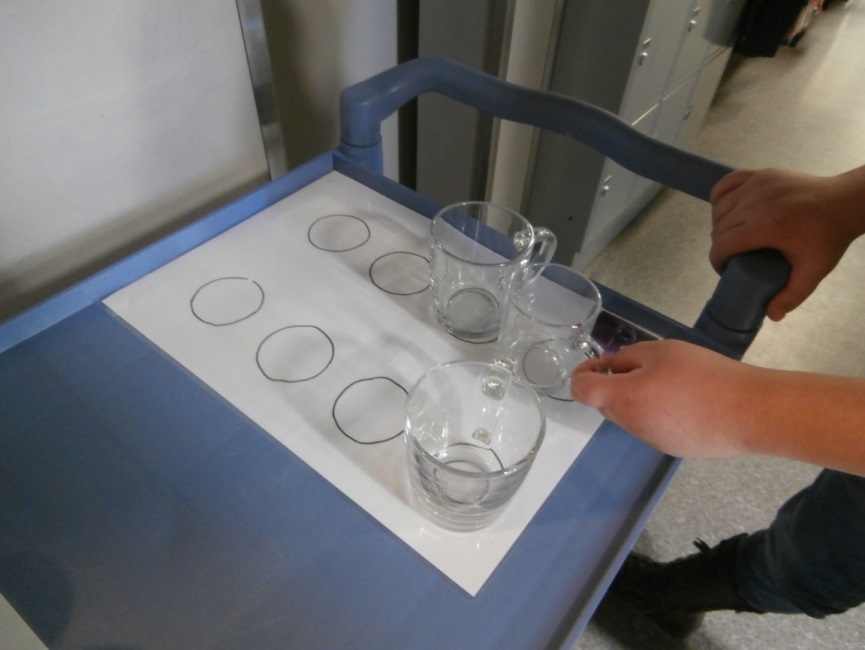 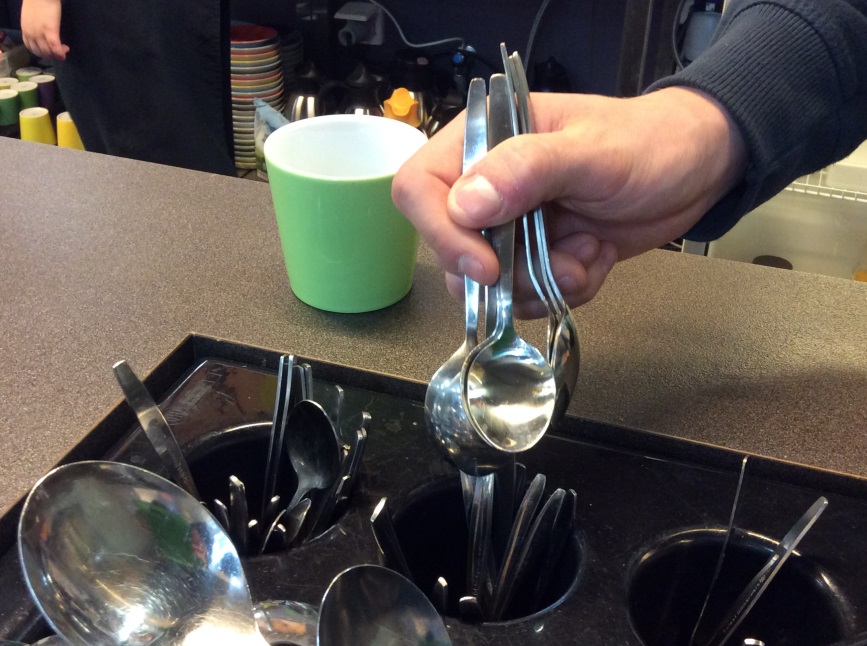 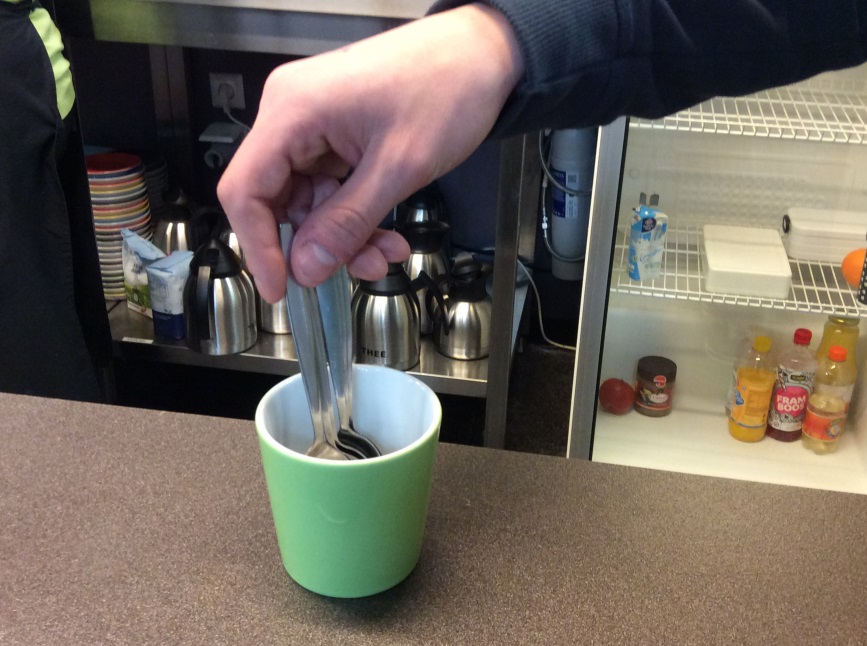 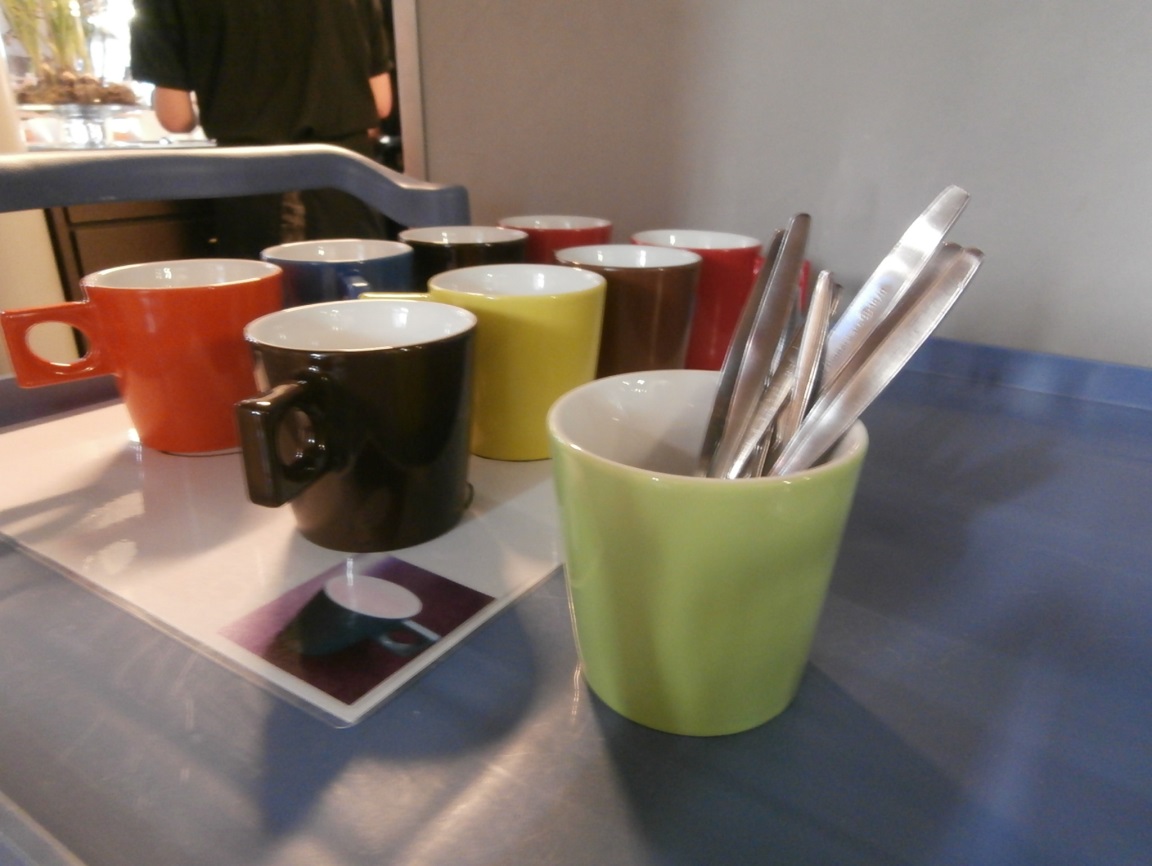 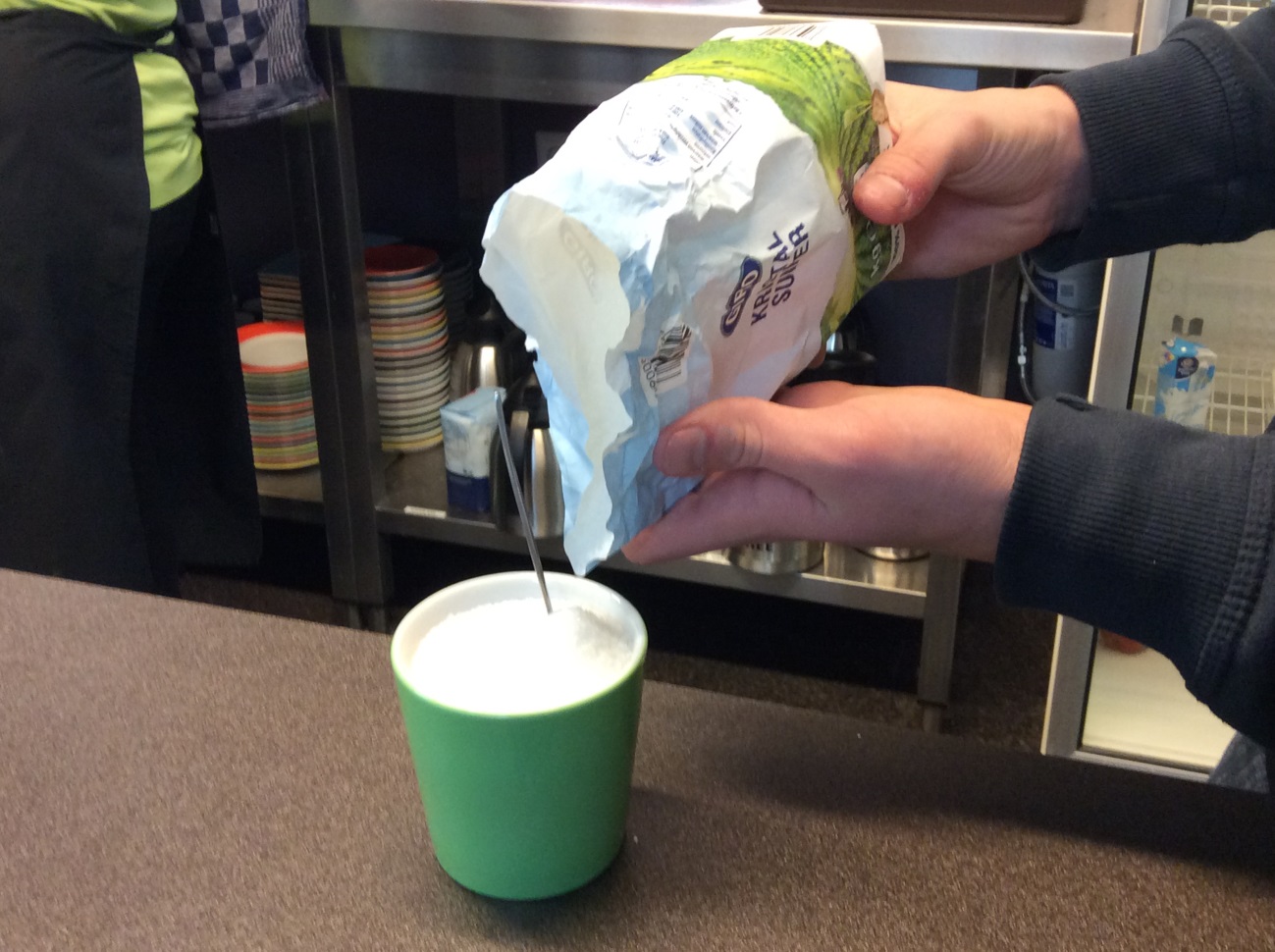 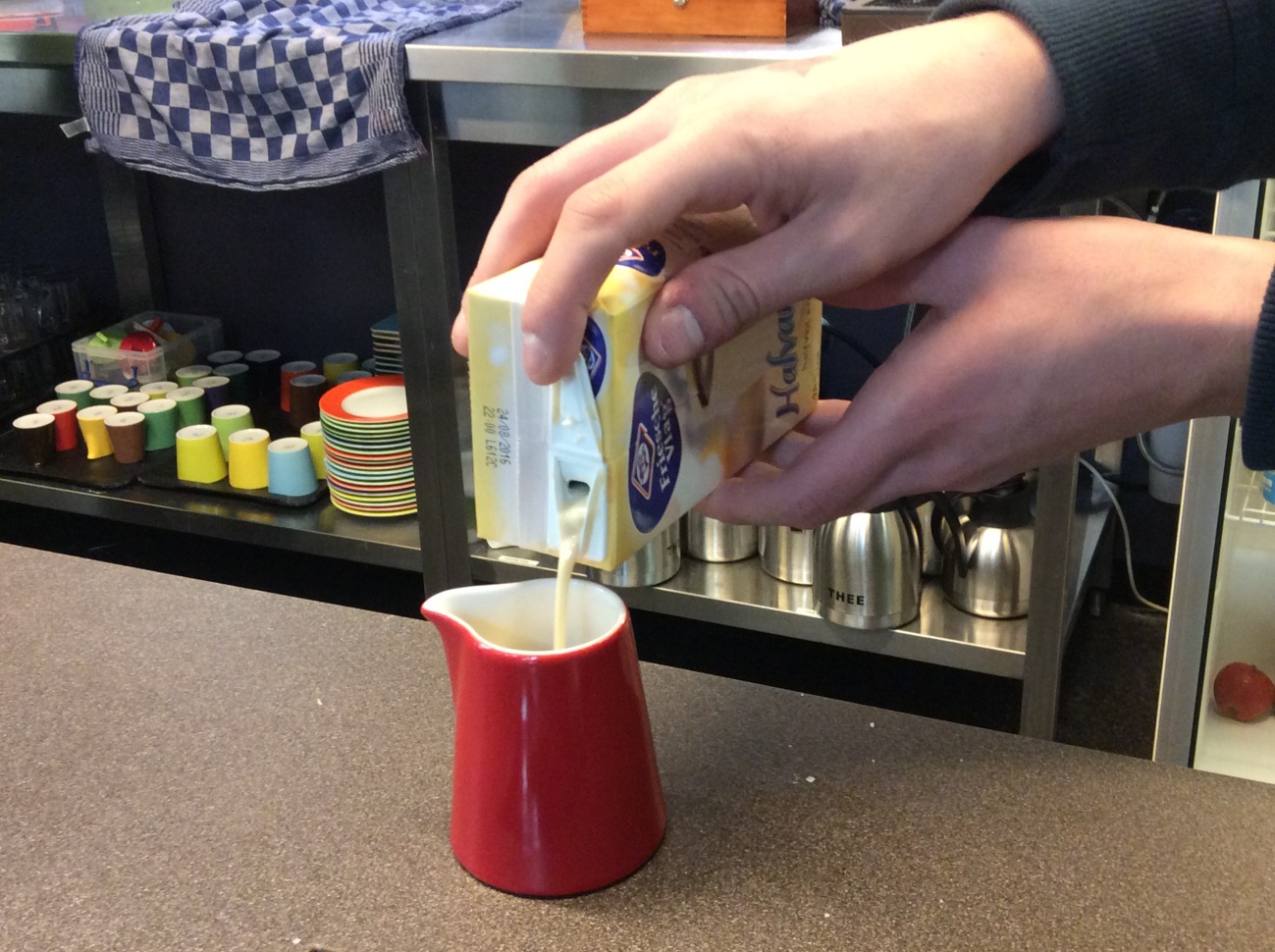 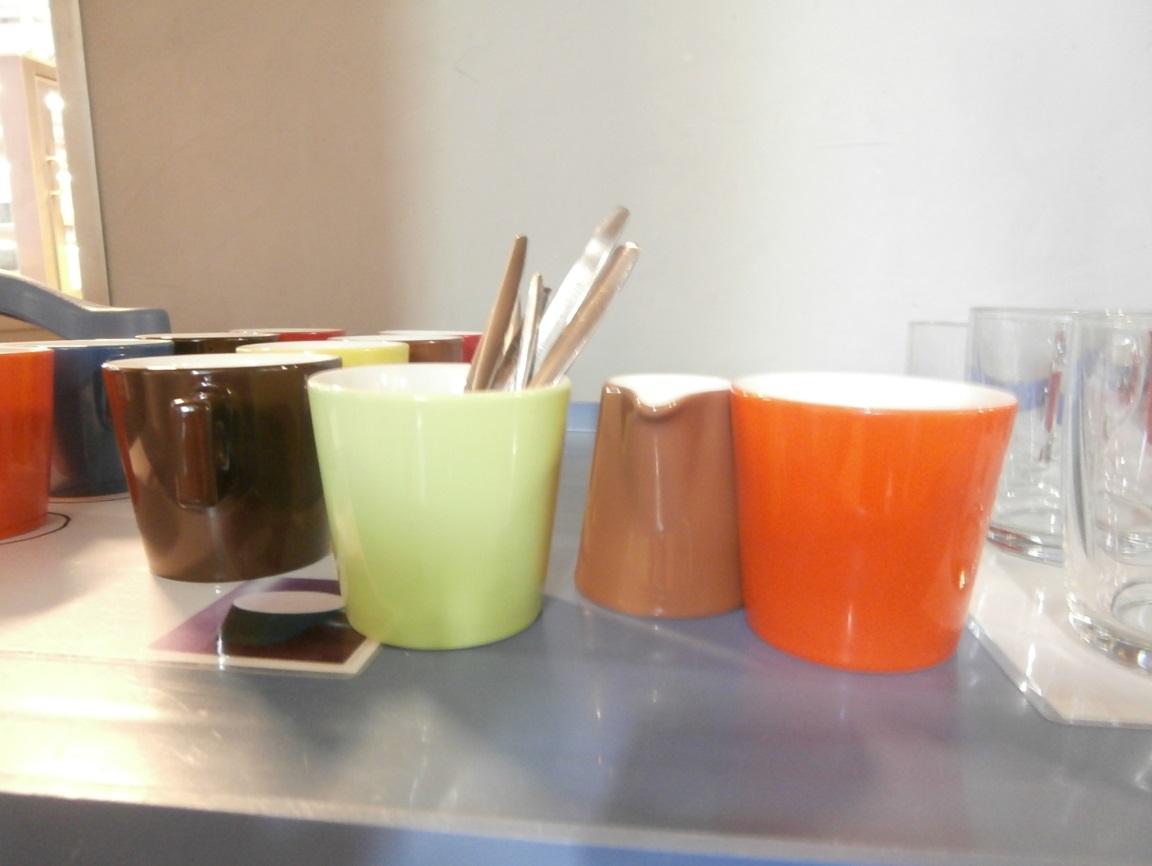 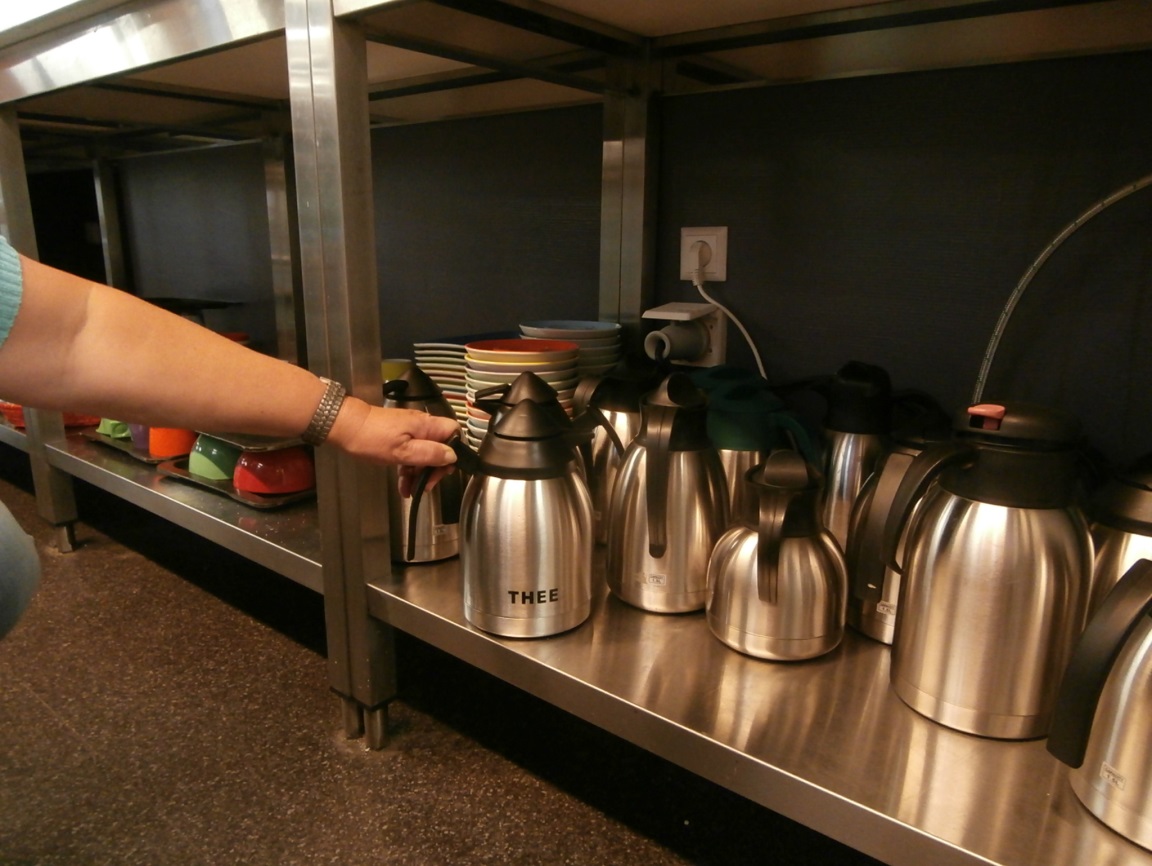 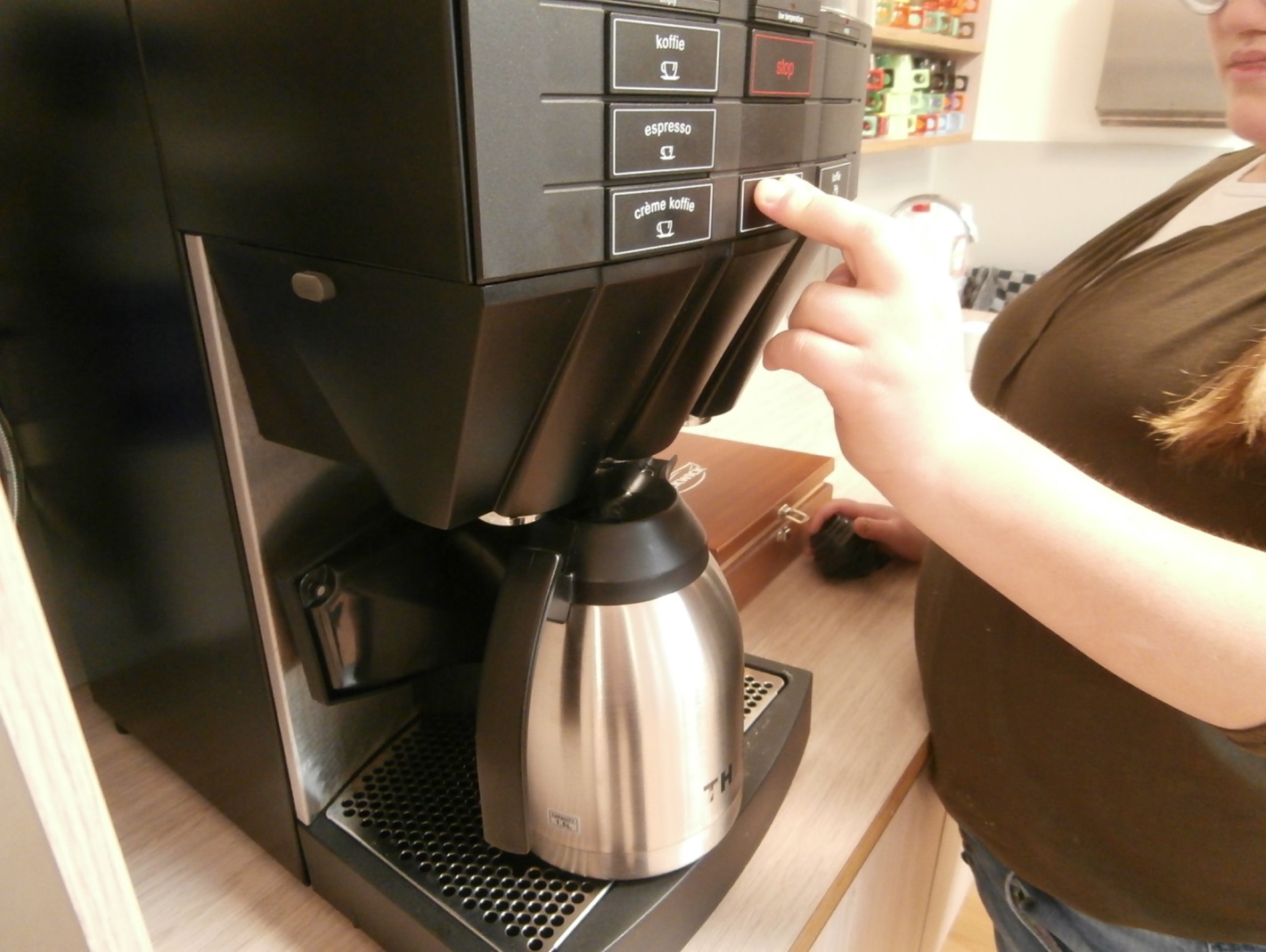 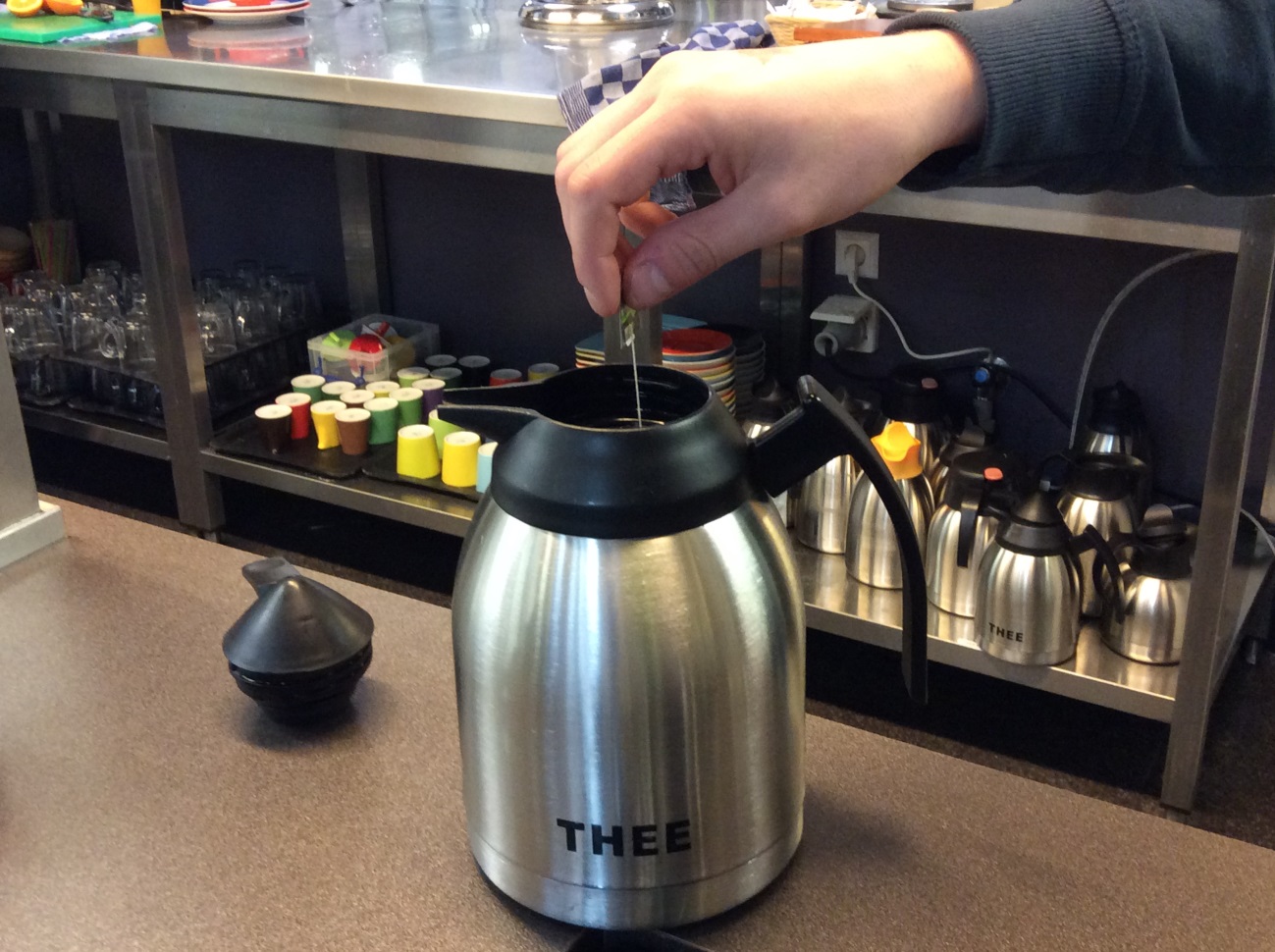 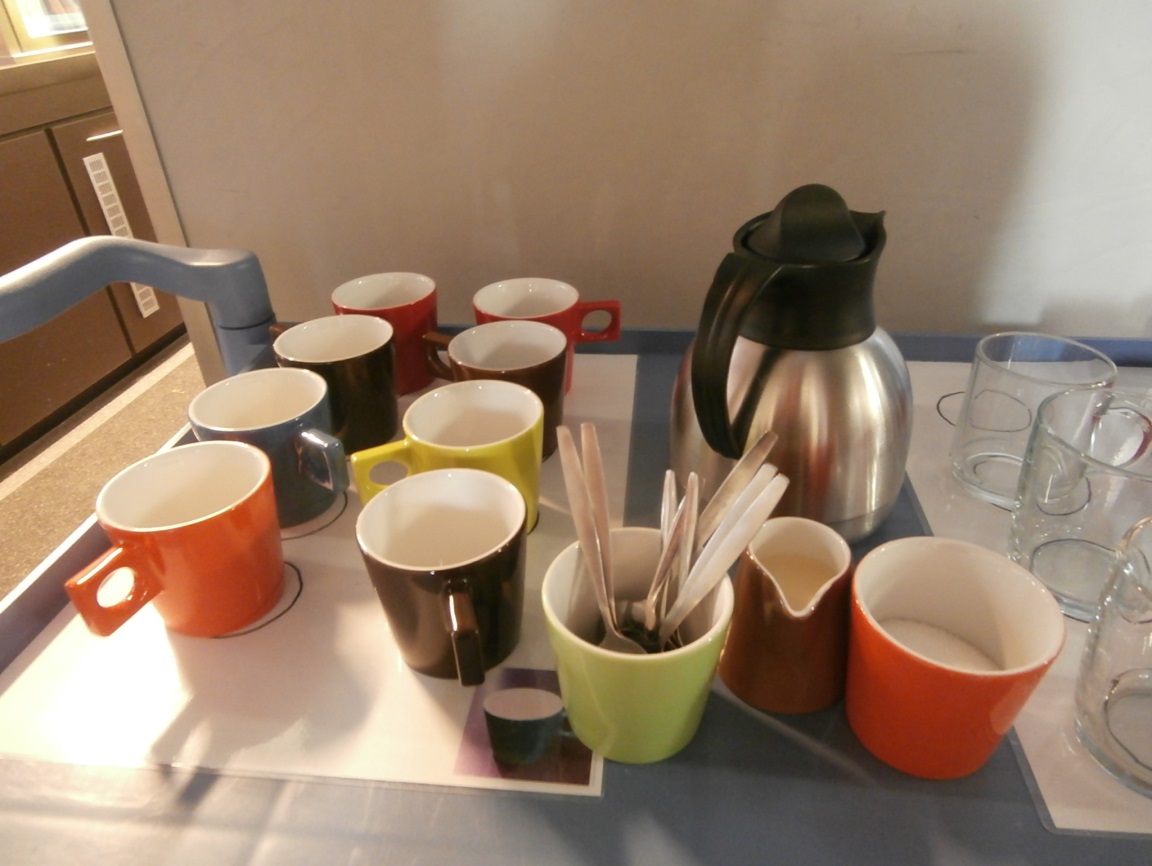 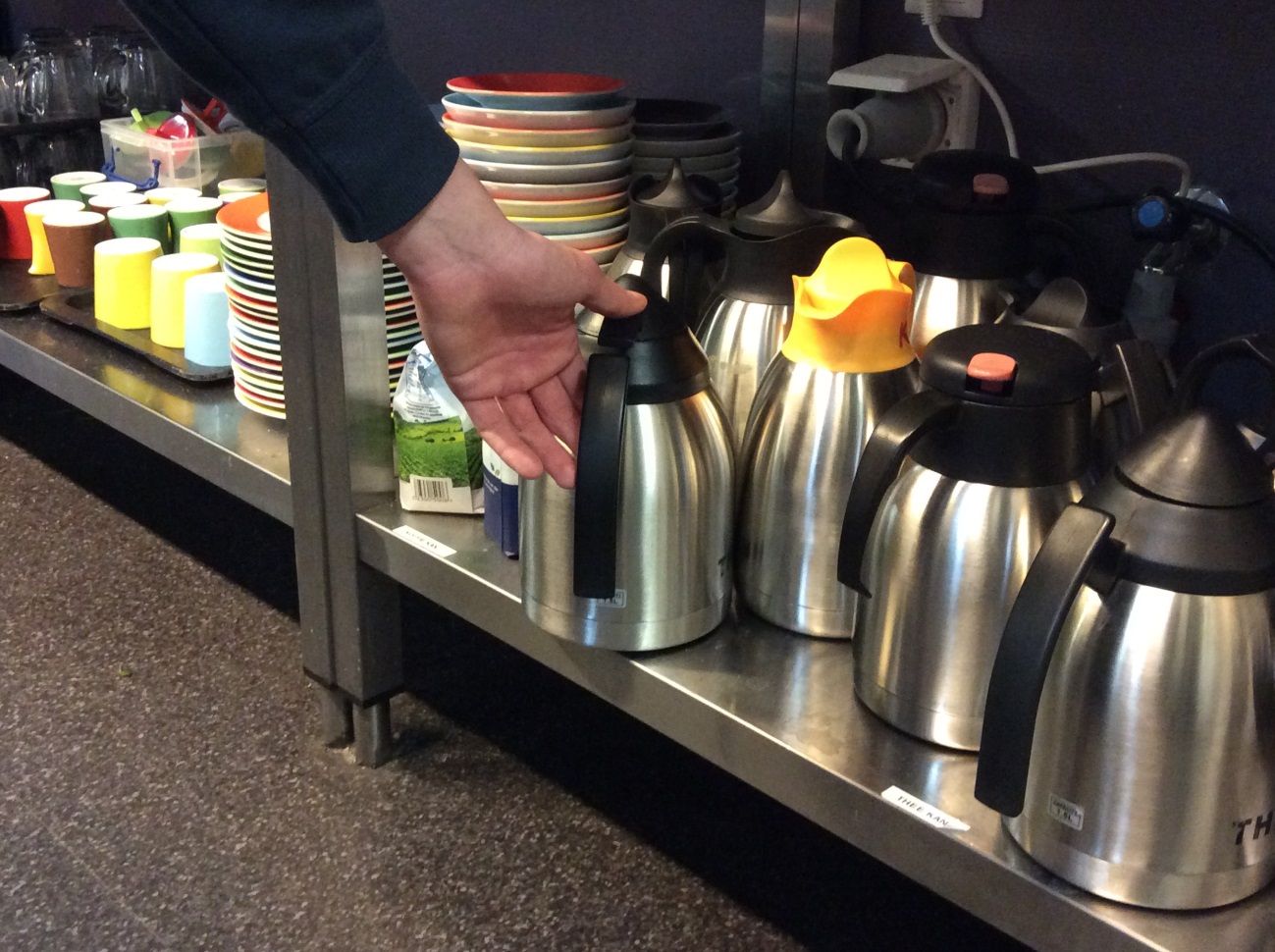 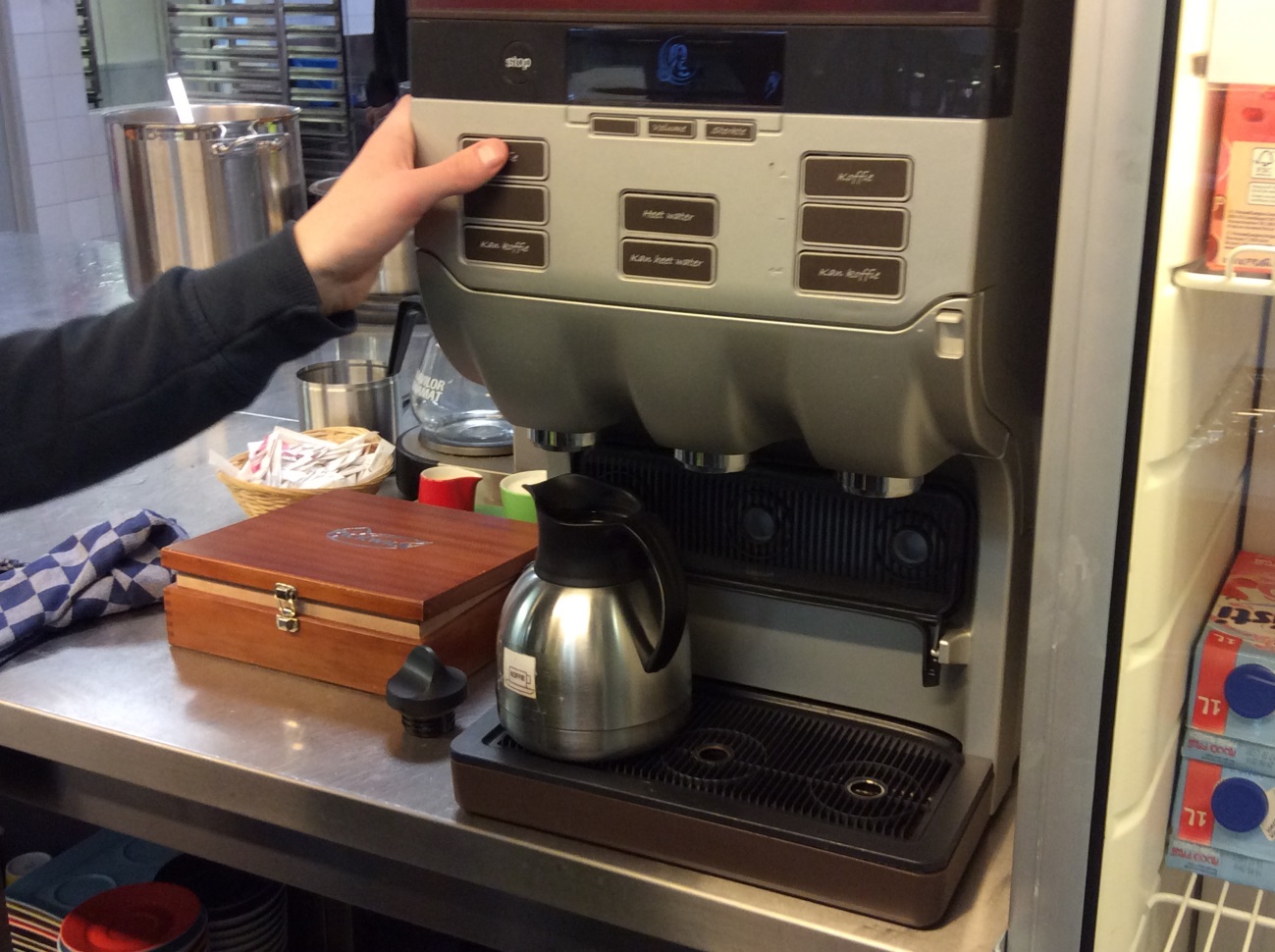 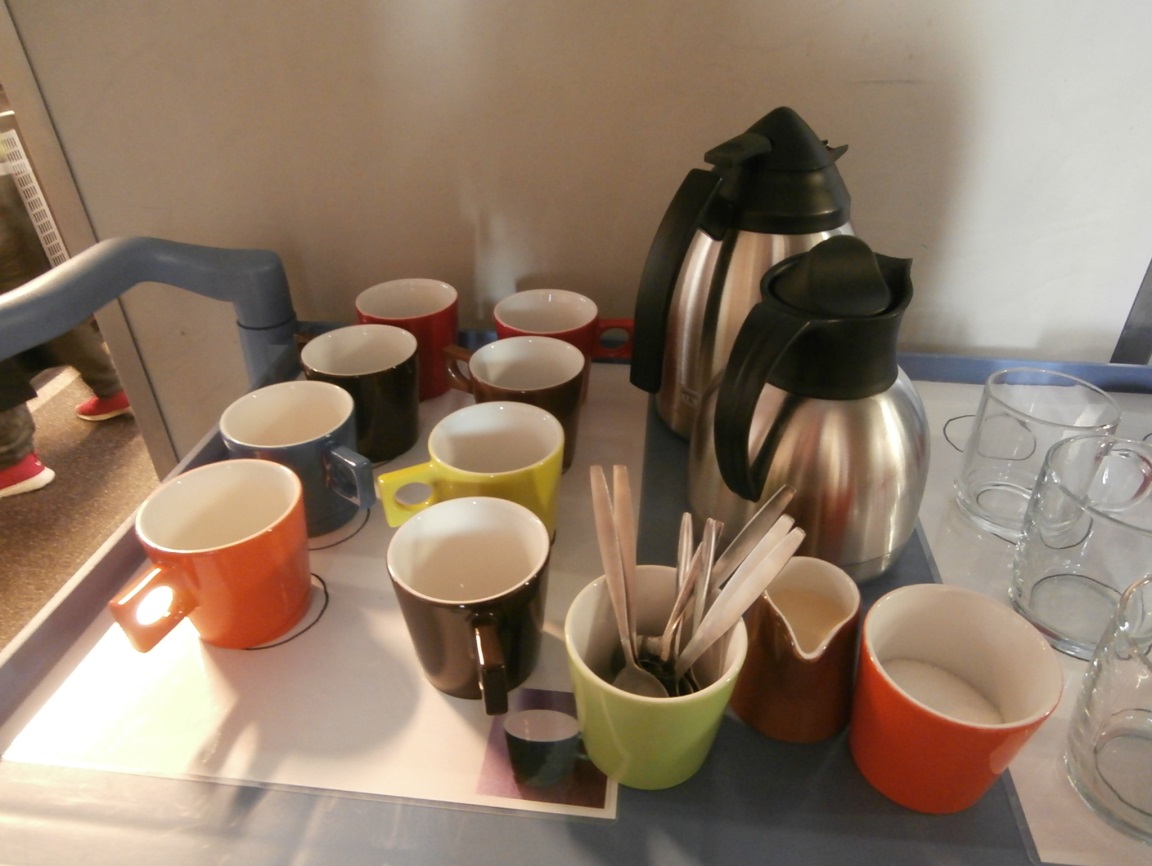 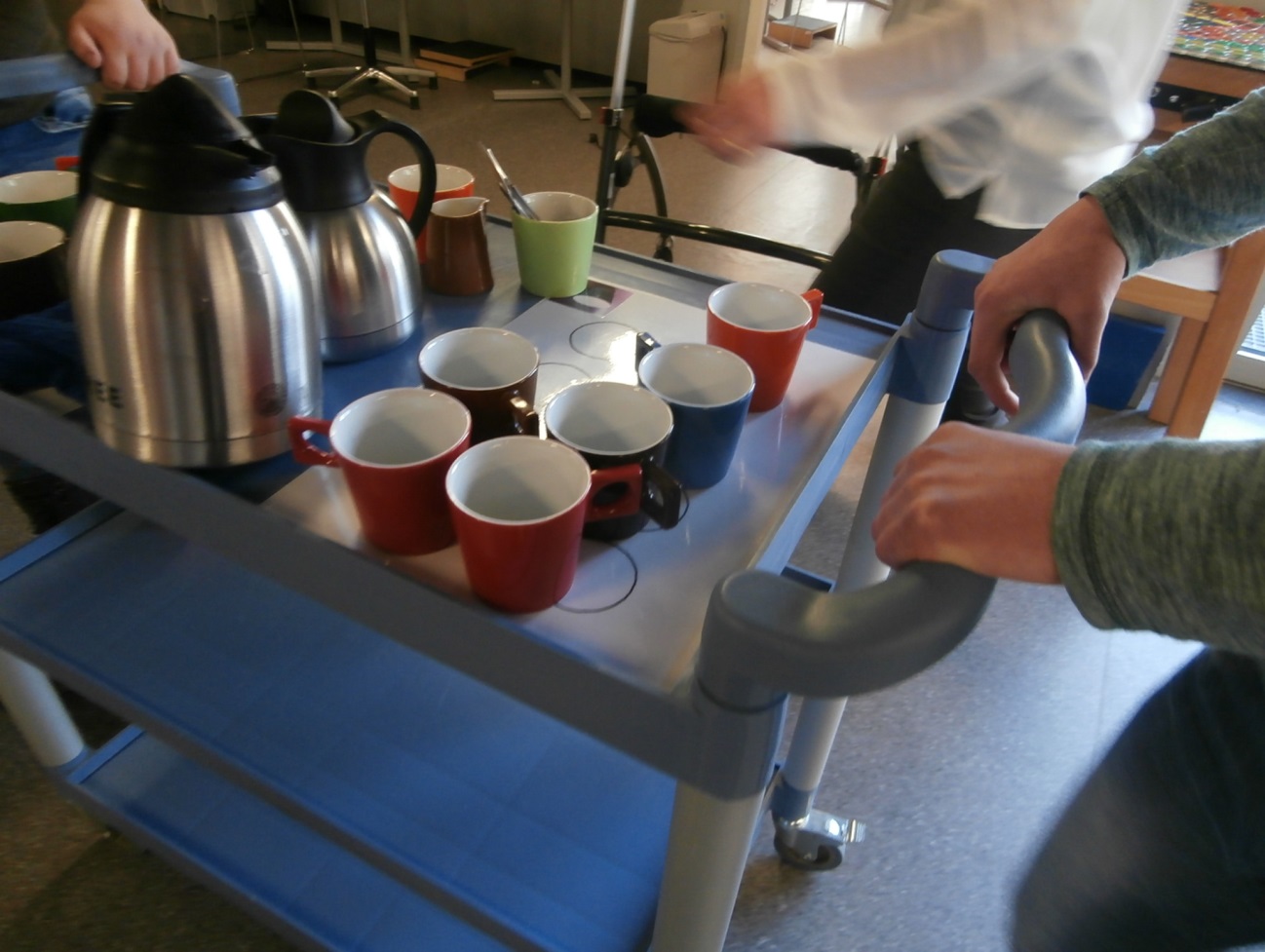 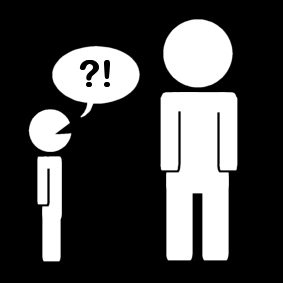 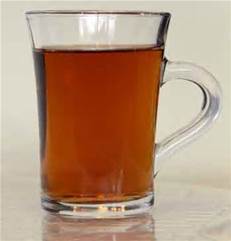 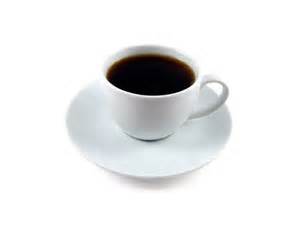 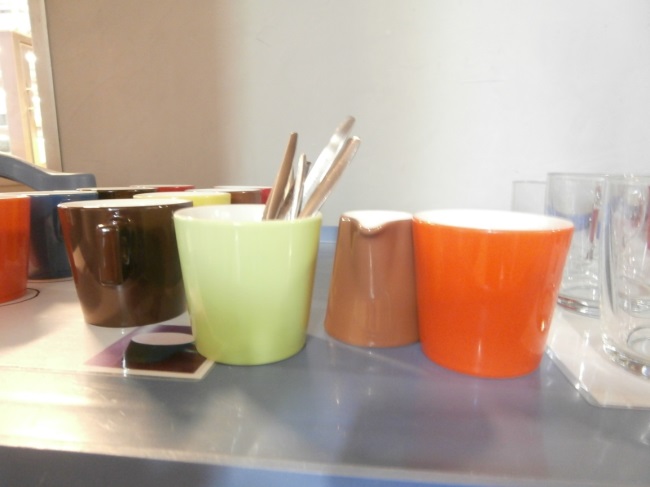 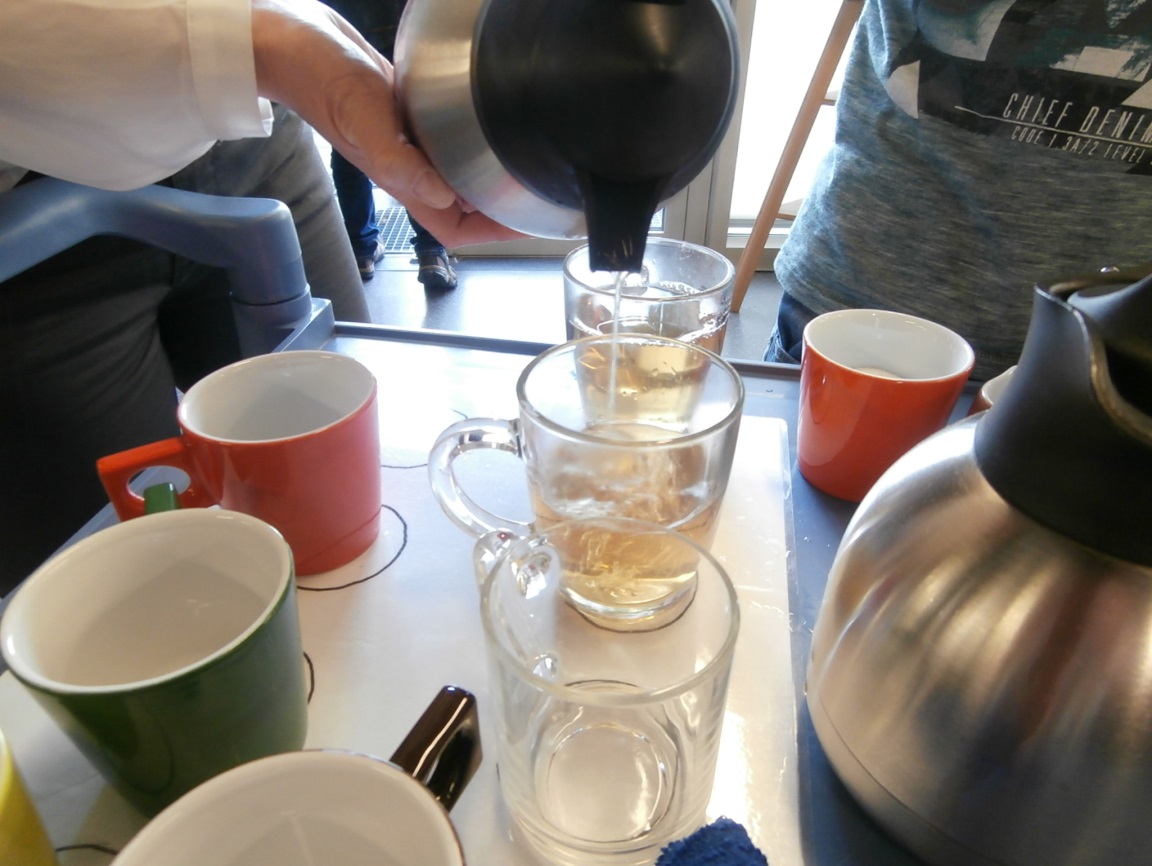 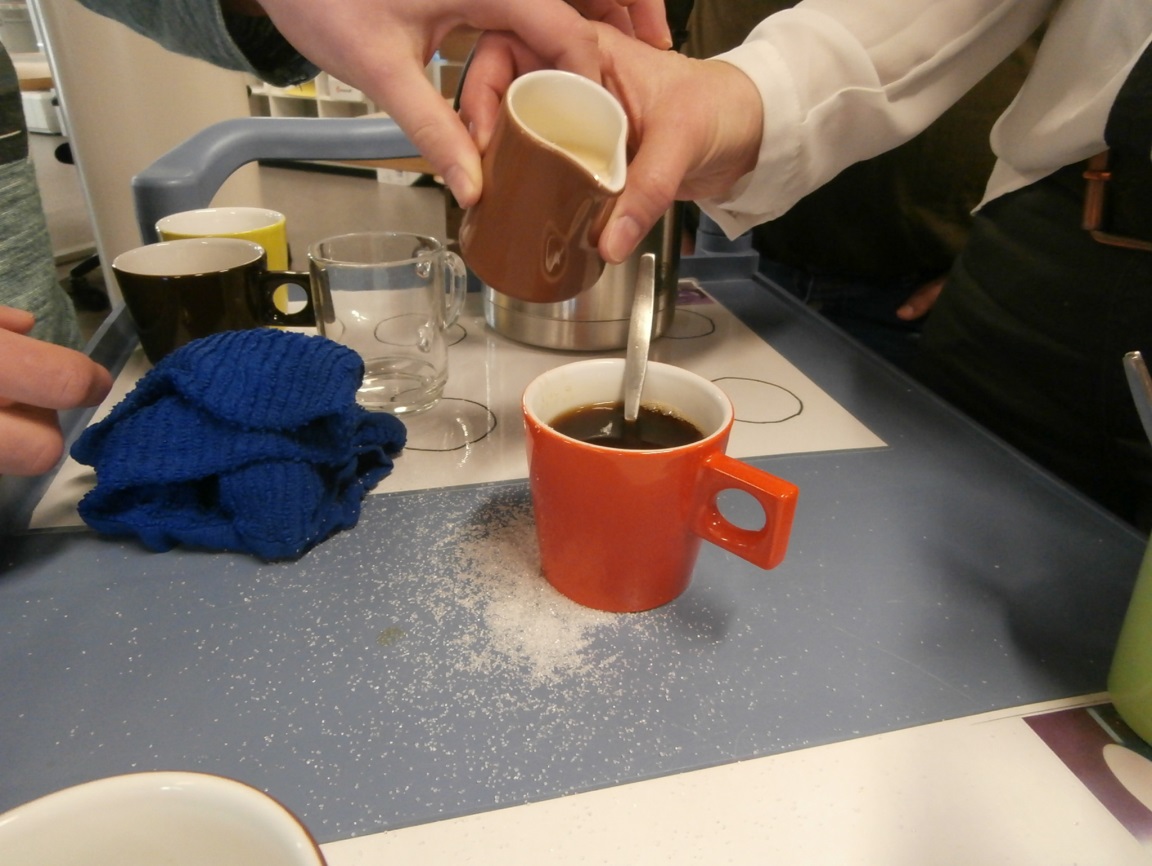 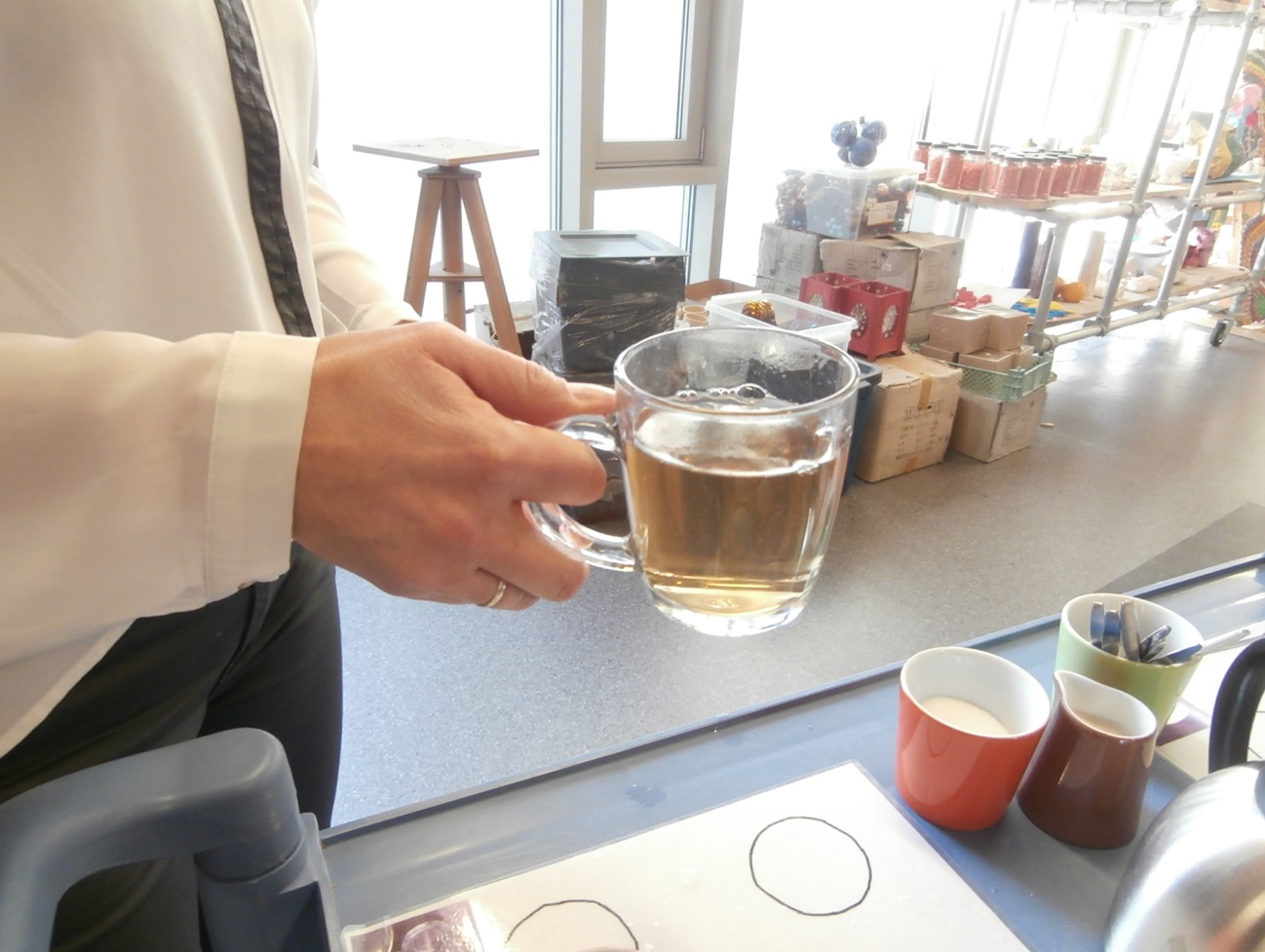 